Academic Program Assessment Report for AY 2022-2023			Program:_______________________________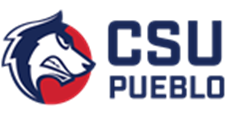 (Due:   June 1, 2023) 						Date report completed: ___________________Completed by:______________________________			Assessment contributors (other faculty involved): _______________________________________________________________Please describe the 2022-2023 assessment activities and follow-up for your program below. Please complete this form for each undergraduate major, minor, certificate, and graduate program (e.g., B.A., B.S., B.A.S, M.S.) in your department. Please copy any addenda (e.g., rubrics) and paste them in this document, save and submit it to both the Dean of your college/school and to the Executive Director for Assessment as an email attachment by June 1, 2023. You’ll also find this form on the assessment website at https://www.csupueblo.edu/assessment-and-student-learning/resources.html. Thank you.Brief statement of Program mission and goals:I. Assessment of Student Learning Outcomes (SLOs) in this cycle. Including processes, results, and recommendations for improved student learning. Use Column H to describe improvements planned for 2023-2024 based on the assessment process.Comments on part I:II. Closing the Loop. Describe at least one data-informed change to your curriculum during the 2022-2023 cycle. These are those that were based on, or implemented to address, the results of assessment from previous cycles. Comments on part II:A. Which of the program SLOs were assessed during this cycle? Please include the outcome(s) verbatim from the assessment plan.B. When was this SLO last reported on prior to this cycle? (semester and year)C. What method was used for assessing the SLO? Please include a copy of any rubrics used in the assessment process.D. Who was assessed? Please fully describe the student group(s) and the number of students or artifacts involved (N).E. What is the expected proficiency level and how many or what proportion of students should be at that level?F. What were the results of the assessment? (Include the proportion of students meeting proficiency.)G. What were the department’s conclusions about student performance?H. What changes/improvements to the program are planned based on this assessment?A. What SLO(s) or other issues did you address in this cycle? Please include the outcome(s) verbatim from the assessment plan.B. When was this SLO last assessed to generate the data which informed the change?Please indicate the semester and year.C. What were the recommendations for change from the previous assessment column H and/or feedback?D. How were the recommendations for change acted upon? E. What were the results of the changes? If the changes were not effective, what are the next steps or the new recommendations?